Publicado en Madrid el 03/02/2023 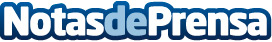 Negativo avance de soluciones en prefabricado de hormigón en casi todas las comunidades autónomas, según AndeceSalvo el caso de Aragón, todas las CC.AA. registran retrocesos del uso de prefabricados de hormigón. La industria acaba de presentar su ruta hacia la descarbonización con notable éxitoDatos de contacto:Desirée Tornero Pardo645697286Nota de prensa publicada en: https://www.notasdeprensa.es/negativo-avance-de-soluciones-en-prefabricado Categorias: Nacional Logística Construcción y Materiales http://www.notasdeprensa.es